Što je hotspot?Hotspot je engleski naziv za bežične lokalne računalne mreže postavljene na javno dostupnim lokacijama, putem kojih korisnici mogu da pristupaju Internetu koristeći Wi-Fi laptop računala ili druge uređaje sa Wi-Fi mogućnostima.Hotspot se još zove i čvorište na koji se spajaju svi ostali korisnici. Ako je mreža osigurana ona će tražiti WEP ili noviji WPA-2 ključ.
Ako je hotspot slobodan onda nema nikakvih ograničenja za spajanje (ne traži se lozinka).Gdje se hotspot nalazi?Hotspot lokacije najčešće se nalaze u kafićima, hotelima, zračnim lukama, marinama, željezničkim stanicama, kongresnim centrima i drugim javnim mjestima. Kompanije i sveučilišta često uvode hotspot-ove kako bi svojim posjetiocima i gostima ponudili bežični pristup Internetu. Ovakve usluge su ponekad dostupne i u avionima, vlakovima i brodovima. Hotspot lokacije mogu se naći na mnogim javnim mjestima u tehnološki razvijenim zemljama. Navedeno je nekoliko tipičnih mjesta gdje se mogu naći 
Wi-Fi hotspot mreže: kafići, restorani i barovihoteli, moteli i gostioniceknjižare i bibliotekeprijemni holovizračne luke marineavioniklubovi i organizacije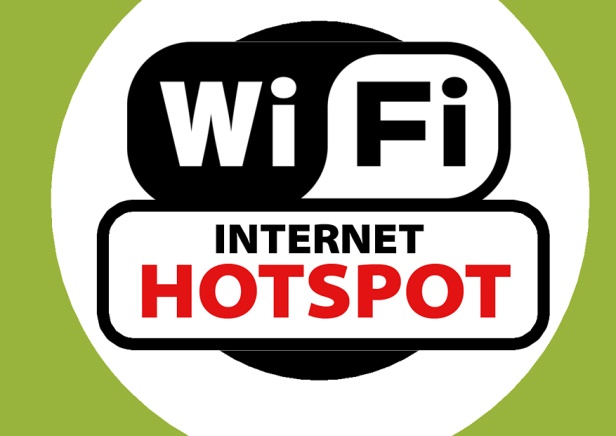 Kako je nastao naziv hotspot?Sam termin Wi-Fi u opticaj je uvela Wi-Fi Alliance, da bi opisala proizvode za lokalne bežične računalne mreže koji su bazirani na IEEE 802.11 standardima.Kako se spojiti na hot sport?uključite Wi-Fi HotSpot na svom mobilnom uređaju ili računalupovežite se na bežičnu mrežu i - spojeni ste!ako treba nastavite sljedeće:pokrenite internetski pretraživač npr. Google i pozovite bilo koju internetsku stranicupotražite početnu bilo koju web stranicuupišite svoje korisničke podatke i spojeni ste!Spajanje na hotspot je najčešće vrlo jednostavno.Našim mobilnim uređajem možemo se spojiti na Wi-Fi mrežu, ali i naš mobilni uređaj može postati i Wi-Fi hotspot (pristupna točka), tj. može dijeliti mobilnu vezu drugim uređajima.